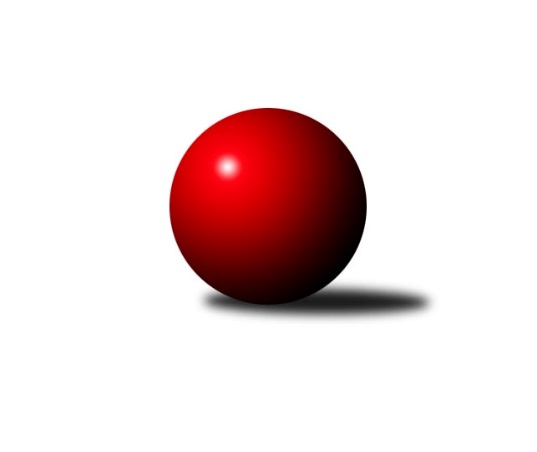 Č.8Ročník 2018/2019	9.11.2018Nejlepšího výkonu v tomto kole: 1674 dosáhlo družstvo: TJ Sokol Blíževedly BKP2 Libereckého kraje 2018/2019Výsledky 8. kolaSouhrnný přehled výsledků:TJ Kuželky Česká Lípa C	- TJ Lokomotiva Liberec B	4:2	1582:1578	4.0:4.0	7.11.TJ Bižuterie Jablonec n. N. B	- SK Skalice C	5:1	1649:1604	6.0:2.0	8.11.TJ Sokol Blíževedly B	- TJ Doksy D	6:0	1674:1450	7.0:1.0	9.11.Tabulka družstev:	1.	TJ Sokol Blíževedly B	7	5	0	2	29.0 : 13.0 	32.5 : 23.5 	 1644	10	2.	SK Skalice C	7	4	0	3	24.0 : 18.0 	27.0 : 29.0 	 1612	8	3.	TJ Lokomotiva Liberec B	7	4	0	3	23.0 : 19.0 	32.0 : 24.0 	 1585	8	4.	TJ Doksy C	7	4	0	3	22.5 : 19.5 	28.5 : 27.5 	 1557	8	5.	TJ Bižuterie Jablonec n. N. B	7	3	0	4	20.5 : 21.5 	31.0 : 25.0 	 1568	6	6.	TJ Doksy D	6	2	0	4	11.0 : 25.0 	17.0 : 31.0 	 1477	4	7.	TJ Kuželky Česká Lípa C	7	2	0	5	14.0 : 28.0 	24.0 : 32.0 	 1517	4Podrobné výsledky kola:	 TJ Kuželky Česká Lípa C	1582	4:2	1578	TJ Lokomotiva Liberec B	Pavel Leger	 	 171 	 188 		359 	 0:2 	 373 	 	181 	 192		Jaromír Tomášek	Jiří Kraus	 	 218 	 219 		437 	 2:0 	 372 	 	194 	 178		Miroslav Lapáček	Marie Kubánková	 	 196 	 218 		414 	 2:0 	 403 	 	194 	 209		Jan Pašek st.	Václav Žitný	 	 192 	 180 		372 	 0:2 	 430 	 	212 	 218		Bohumír Dušekrozhodčí: Malý MiroslavNejlepší výkon utkání: 437 - Jiří Kraus	 TJ Bižuterie Jablonec n. N. B	1649	5:1	1604	SK Skalice C	Iveta Seifertová ml.	 	 217 	 203 		420 	 2:0 	 381 	 	198 	 183		Libor Křenek	Iva Kunová	 	 154 	 192 		346 	 0:2 	 398 	 	190 	 208		David Chýlek	Josef Kuna	 	 243 	 201 		444 	 2:0 	 409 	 	217 	 192		Jiří Horník	Olga Syková	 	 222 	 217 		439 	 2:0 	 416 	 	217 	 199		Martin Zemanrozhodčí: Jana FlorianováNejlepší výkon utkání: 444 - Josef Kuna	 TJ Sokol Blíževedly B	1674	6:0	1450	TJ Doksy D	Vlastimil Václavík	 	 226 	 217 		443 	 2:0 	 372 	 	174 	 198		Jiří Klíma ml.	Miloš Merkl	 	 207 	 211 		418 	 2:0 	 350 	 	186 	 164		Kamila Klímová	Radim Houžvička	 	 222 	 200 		422 	 2:0 	 344 	 	162 	 182		Martina Stachová	Ludmila Tomášková	 	 165 	 226 		391 	 1:1 	 384 	 	187 	 197		Klára Stachovározhodčí: Hřebenová StanislavaNejlepší výkon utkání: 443 - Vlastimil VáclavíkPořadí jednotlivců:	jméno hráče	družstvo	celkem	plné	dorážka	chyby	poměr kuž.	Maximum	1.	Vlastimil Václavík 	TJ Sokol Blíževedly B	445.50	299.3	146.2	4.1	4/4	(467)	2.	Olga Syková 	TJ Bižuterie Jablonec n. N. B	432.00	299.7	132.3	7.2	2/3	(441)	3.	Bohumír Dušek 	TJ Lokomotiva Liberec B	427.13	293.0	134.1	5.1	5/5	(459)	4.	Josef Kuna 	TJ Bižuterie Jablonec n. N. B	425.17	290.3	134.9	4.7	3/3	(444)	5.	David Vincze 	TJ Bižuterie Jablonec n. N. B	424.00	288.3	135.7	6.7	3/3	(447)	6.	Martin Zeman 	SK Skalice C	417.25	290.0	127.3	8.5	4/4	(457)	7.	Zdeněk Chadraba 	TJ Doksy C	417.20	288.0	129.2	6.9	5/5	(433)	8.	Dan Paszek 	TJ Kuželky Česká Lípa C	414.67	292.5	122.2	11.2	3/4	(433)	9.	Daniel Paterko 	TJ Bižuterie Jablonec n. N. B	408.75	291.8	117.0	6.3	2/3	(429)	10.	Stanislava Kroupová 	TJ Sokol Blíževedly B	408.67	288.0	120.7	10.7	3/4	(452)	11.	Jakub Šimon 	TJ Doksy C	408.00	290.6	117.4	10.4	5/5	(455)	12.	Jaromír Tomášek 	TJ Lokomotiva Liberec B	406.87	294.2	112.7	11.1	5/5	(440)	13.	Jiří Kraus 	TJ Kuželky Česká Lípa C	405.67	286.3	119.3	8.3	3/4	(437)	14.	Libor Křenek 	SK Skalice C	404.50	296.6	107.9	11.4	4/4	(431)	15.	Natálie Kozáková 	TJ Doksy C	403.67	283.8	119.9	9.2	4/5	(429)	16.	Martin Foltyn 	SK Skalice C	403.17	271.2	132.0	9.5	3/4	(419)	17.	Radim Houžvička 	TJ Sokol Blíževedly B	400.50	283.8	116.8	9.3	3/4	(422)	18.	Václav Bláha  st.	TJ Doksy D	399.17	275.5	123.7	7.8	2/3	(425)	19.	Jiří Horník 	SK Skalice C	393.50	273.0	120.5	8.9	4/4	(409)	20.	Ludmila Tomášková 	TJ Sokol Blíževedly B	391.13	281.1	110.1	12.6	4/4	(429)	21.	Jan Pašek  st.	TJ Lokomotiva Liberec B	390.67	279.1	111.6	11.3	5/5	(424)	22.	Iveta Seifertová  ml.	TJ Bižuterie Jablonec n. N. B	385.67	270.0	115.7	10.5	2/3	(420)	23.	Klára Stachová 	TJ Doksy D	381.25	281.3	100.0	16.3	2/3	(391)	24.	Pavel Leger 	TJ Kuželky Česká Lípa C	379.78	277.0	102.8	15.9	3/4	(408)	25.	Jiří Klíma  ml.	TJ Doksy D	379.50	278.5	101.0	14.5	2/3	(387)	26.	Aleš Stach 	TJ Doksy D	378.13	268.4	109.8	8.6	2/3	(410)	27.	Václav Žitný 	TJ Kuželky Česká Lípa C	372.83	261.8	111.0	9.5	3/4	(407)	28.	Marie Kubánková 	TJ Kuželky Česká Lípa C	367.61	262.3	105.3	13.8	3/4	(418)	29.	Miroslav Lapáček 	TJ Lokomotiva Liberec B	361.00	265.0	96.0	15.8	4/5	(372)	30.	Kamila Klímová 	TJ Doksy D	357.17	264.5	92.7	13.3	2/3	(370)	31.	Michal Valeš 	TJ Doksy C	353.42	257.0	96.4	15.8	4/5	(376)	32.	Martina Stachová 	TJ Doksy D	353.17	263.7	89.5	15.2	3/3	(374)	33.	Václav Bláha  ml.	TJ Doksy D	330.50	243.0	87.5	15.5	2/3	(333)	34.	Iva Kunová 	TJ Bižuterie Jablonec n. N. B	316.00	234.1	81.9	20.2	3/3	(346)		Robert Křenek 	SK Skalice C	470.00	310.0	160.0	3.0	1/4	(470)		David Chýlek 	SK Skalice C	427.00	305.5	121.5	8.5	2/4	(456)		Miloš Merkl 	TJ Sokol Blíževedly B	406.50	282.0	124.5	7.3	2/4	(418)		Rostislav Doležal 	SK Skalice C	396.00	278.7	117.3	12.0	1/4	(412)		Zdeněk Adamec 	TJ Lokomotiva Liberec B	381.00	253.0	128.0	9.0	1/5	(381)		Miloš Hamal 	SK Skalice C	369.00	263.0	106.0	9.0	1/4	(369)		Tomáš Ludvík 	TJ Kuželky Česká Lípa C	364.50	276.0	88.5	17.5	2/4	(378)		Aneta Kuchyňková 	TJ Sokol Blíževedly B	361.00	263.0	98.0	19.0	1/4	(361)		Bořek Blaževič 	TJ Lokomotiva Liberec B	354.00	276.0	78.0	19.0	1/5	(354)		Dana Bílková 	TJ Kuželky Česká Lípa C	347.50	256.0	91.5	12.5	1/4	(356)		Eva Šimonová 	TJ Doksy C	344.25	253.0	91.3	14.3	2/5	(354)		Filip Doležal 	TJ Doksy C	332.00	249.0	83.0	13.0	1/5	(332)		Libuše Lapešová 	TJ Kuželky Česká Lípa C	325.00	246.0	79.0	18.0	1/4	(325)Sportovně technické informace:Starty náhradníků:registrační číslo	jméno a příjmení 	datum startu 	družstvo	číslo startu
Hráči dopsaní na soupisku:registrační číslo	jméno a příjmení 	datum startu 	družstvo	Program dalšího kola:9. kolo13.11.2018	út	17:00	TJ Lokomotiva Liberec B - TJ Kuželky Česká Lípa C	15.11.2018	čt	17:00	TJ Doksy D - TJ Sokol Blíževedly B	15.11.2018	čt	17:00	SK Skalice C - TJ Bižuterie Jablonec n. N. B	Nejlepší šestka kola - absolutněNejlepší šestka kola - absolutněNejlepší šestka kola - absolutněNejlepší šestka kola - absolutněNejlepší šestka kola - dle průměru kuželenNejlepší šestka kola - dle průměru kuželenNejlepší šestka kola - dle průměru kuželenNejlepší šestka kola - dle průměru kuželenNejlepší šestka kola - dle průměru kuželenPočetJménoNázev týmuVýkonPočetJménoNázev týmuPrůměr (%)Výkon5xJosef KunaJablonec B4447xJosef KunaJablonec B112.814447xVlastimil VáclavíkBlíževedly B4431xJiří KrausČ. Lípa C111.894374xOlga SykováJablonec B4393xOlga SykováJablonec B111.544391xJiří KrausČ. Lípa C4377xVlastimil VáclavíkBlíževedly B110.584434xBohumír DušekLok. Liberec B4305xBohumír DušekLok. Liberec B110.094301xRadim HoužvičkaBlíževedly B4221xIveta Seifertová ml.Jablonec B106.72420